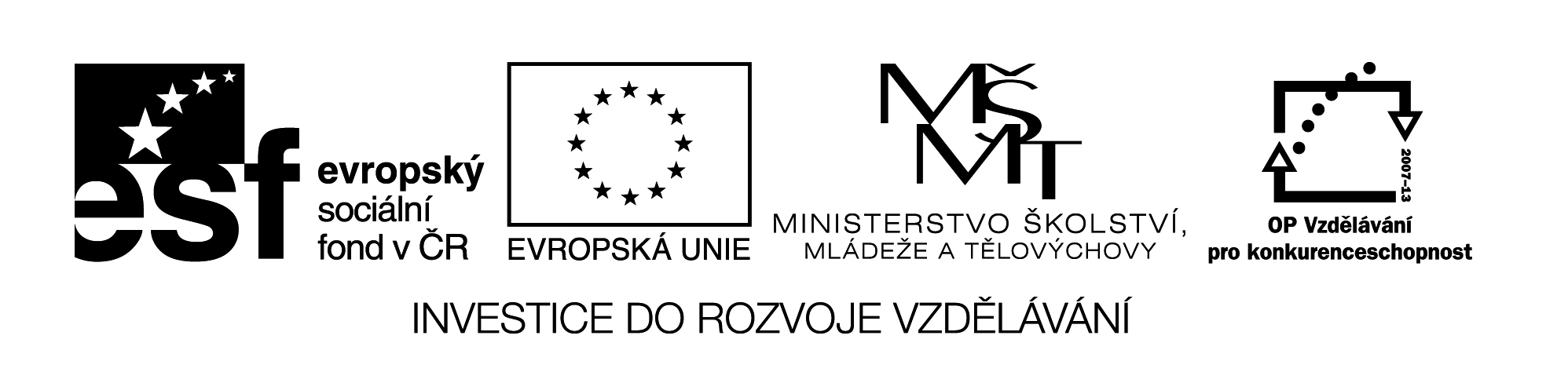 Označení materiálu: 		VY_ 32_INOVACE_NEMCINA3_08	Název materiálu:		Osobní zájmena a předložky se 4. pádem		Tematická oblast:	Německý jazyk  3.ročníkAnotace: 	Pracovní list slouží k procvičování předložek a osobních zájmen ve 4. pádě, obsahuje cvičení na doplňování předložek do vět a překlad vět z německého jazyka. Očekávaný výstup: 	Žáci umí určit předložky 4. pádu, ví, jak se změní osobní zájmena a umí vědomosti používat ve větách.Klíčová slova:			mich, dich, ihn, euch, uns, für, ohne, gegen, um	Druh učebního materiálu:	pracovní listMetodika: 			Jednotlivá cvičení slouží k procvičování 4. pádu. Materiál lze žákům 				rozeslat elektronicky, anebo elektronicky použít ve výuce.Obor:				29-54-H/01 Cukrář, 66-51-H/01 Prodavač 				65-51-H/01 Kuchař-číšník			Ročník: 			3.			Autor: 				Ing. Lenka DvořáčkováZpracováno dne: 		5. 12. 2012Prohlašuji, že při tvorbě výukového materiálu jsem respektoval(a) všeobecně užívané právní a morální zvyklosti, autorská a jiná práva třetích osob, zejména práva duševního vlastnictví (např. práva k obchodní firmě, autorská práva k software, k filmovým, hudebním a fotografickým dílům nebo práva k ochranným známkám) dle zákona 121/2000 Sb. (autorský zákon). Nesu veškerou právní odpovědnost za obsah a původ svého díla.Zájmena a předložky se 4. pádemPředložky se 4. pádem:durch 	skrzfür 		progegen   	protiohne  	bezum  		okolo, kolem (o místě i čase)bis  		doZájmena ve 4. pádě:Jednotné číslo:Množné číslo:Cvičení:1. Přeložte:bez tebe				pro ni				bez ní				pro nás				bez nás				pro něj				bez vás				pro mě				proti mně 				bez tebeproti Vám 				bez nějproti ní 				beze měproti nám 				bez nás2. Použijte vhodné předložky ve větách, věty přeložte:Was hast du .......... mich zum Geburtstag?Ich spiele heute ……… dich.Ich gehe nicht ………. euch ins Kino.Meine Mutter hat ……….. ihn neue Hose. Ich komme in die Schule ……… neun Uhr.Wir spielen am Montag ………. acht Uhr Abend.Monika kauft die Zeitung ………. mich.Hast du etwas ………. uns? 3. Přeložte věty do německého jazyka:Hledám tě už dlouho.Hledá mě tady někdo?Potřebuji pro tebe objednat tuto knihu.Bydlím proti vám.Proti ní nic nemám.Co pro Vás mohu udělat?Ten zákusek je pro tebe?Přijdu pro něj v sedm hodin.O půl deváté pro tebe pojedu.Chtěla bych kafe bez cukru.Správné řešení:1. Přeložte:bez tebe 	– ohne dich			pro ni	– für sie		bez ní 	– ohne sie				pro nás	– für uns		bez nás	– ohne uns				pro něj	 – für ihn		  bez vás	– ohne euch			pro mě	– für michproti mně 	– gegen mich			bez tebe 	– ohne dichproti Vám 	– gegen Sie			bez něj 	– ohne ihnproti ní 	– gegen sie			beze mě 	– ohne michproti nám 	– gegen uns			bez nás 	– ohne uns2. Použijte vhodné předložky ve větách, věty přeložte:Was hast du für mich zum Geburtstag?Co pro mě máš k narozeninám?Ich spiele heute gegen dich.Hraji dneska proti tobě.Ich gehe nicht ohne euch ins Kino.Do kina bez vás nepůjdu.Meine Mutter hat für ihn neue Hose. Má matka má pro něj nové kalhoty.Ich komme in die Schule um neun Uhr.Přijdu do školy v devět hodin.Wir spielen am Montag bis acht Uhr Abend.Hrajeme v pondělí do osmi večer.Monika kauft die Zeitung für mich.Monika pro mě koupí noviny.Hast du etwas gegen uns?Máš něco proti nám? 3. Přeložte věty do německého jazyka:Hledám tě už dlouho.  		Ich suche dich schon lange.Hledá mě tady někdo? 		Sucht mich hier jemand?Potřebuji pro tebe objednat tuto knihu. Ich brauche für dich dieses Buch bestellen.Bydlím proti vám. 			Ich wohne gegen euch.Proti ní nic nemám. 			Ich habe nichts gegen sie.Co pro Vás mohu udělat? 		Was kann ich für Sie machen?Ten zákusek je pro tebe? 		Der Kuchen ist für dich?Přijdu pro něj v sedm hodin. 	Ich komme für ihn um sieben Uhr.O půl deváté pro tebe pojedu. 	Ich fahre für dich um halb neun.Chtěla bych kafe bez cukru. 	Ich möchte Kaffee ohne Zucker. 1. pádichduersiees4. pádmichdichihnsiees1. pádwirihrsieSie4. pádunseuchsieSie